МБОУ “1 – Кангаласская СОШ им. Н.И.Кочнева”Нюрбинский район, Республика (Саха) Якутияс. 1- Кангаласс“Эко – символ моей малой Родины”Ларионов Павел Васильевич,ученик 6-го класса,Руководитель: Иванова Маргарита Васильевна, учитель культуры народов Республики (Саха) Якутия“Эко-символ малой Родины”Создание комплекса эмблем сибирских городов и острогов характерно для 17- го столетия, когда Восточная Сибирь вошла в состав России. На гербах сибирских городов и острогов этого периода изображены преимущественно промысловые звери: соболь, песец, белка, горностай, росомаха. У каждого из нас есть малая Родина, дорогое и милое сердцу место. Дорогое, потому что здесь земля твоих предков, здесь я родился и живу, сделал первые шаги, где живут мои родные, где испытываю взлеты и падения, учусь постигать прекрасное и окружающий меня мир, радуюсь и огорчаюсь. Это место, любовь к которому поселяется в сердце человека навсегда.Моя малая Родина – это село Едей Нюрбинского района Республики Саха (Якутия). Расположен наслег на левом побережье реки Вилюй. На востоке граничит с Верхневилюйским улусом по речке Тюкэн, на юго-западе Аканинским и Кангаласскими наслегами. Расположен в 78 км от районного центра г. Нюрба  на западной части Нюрбинского района. Территория наслега богата сенокосными угодьями и пастбищами, что способствует развитию сельского хозяйства. Основным занятием местного населения является коневодство и животноводство. Окружают ее красивые пейзажи, где колышутся зеленые пряди разнотравья, поля с колосящейся нивой. Красой и гордостью моего наслега являются озера, окружающие с разных сторон. Из них самое близкое и большое озеро (Эбэ) называется “Мииһээн”. Также “Дьуукула”, “Сайылык”, “Төрүт”. Около этих озер жили наши предки в алаасах. Я хочу рассказать о гербе моего наслега, его обоснование и символику. Герб является официальным символом муниципального образования “Едейский наслег”  Нюрбинского района Республики Саха (Якутия). Центральным элементом герба является сэргэ, который символизирует традиции и почтение к своим предкам, продолжение рода, тягу к жизни и показывает о глубоких корнях жителей наслега. Горностай – это небольшой зверек с длинным гибким телом, короткими ногами, длинной шеей и треугольной головой с небольшими округлыми ушами. Якутское архаическое название “Үйэн”, символизирует чистоту, поскольку “маленький этот зверек до того чистоплотен, что лучше даст себя поймать, чем перейдет через мокрое и нечистое место, чтобы не замарать своего хорошенького меха”. Его изображение часто сопровождалось девизом “лучше умру, чем запятнаю себя или лучше смерть, чем позор”. В светской живописи горностай символизировал добродетель и целомудрие. Белый цвет горностая символизирует благородство и откровенность. Название топонима “Үөдэй” произошло от слова “Үйэн”. О природных богатствах наслега говорит зеленое поле герба, которое символизирует  цвет природы и плодородия. Просторы полей, островки широколиственных лесов, березовые перелески создают неповторимую красоту.Я счастлив, что моя малая Родина – это тихая и пленительная земля под ярким небом, и поэтому только здесь я испытываю покой и умиротворение.  Одной из достопримечательностей наслега является сквер-усадьба имени Варвары Андреевны Петровой, выдающейся личности, государственного и общественного деятеля Якутии, почетного гражданина Абыйского, Момского, Горного, Нюрбинского районов и Республики (Саха) Якутия. Также, в этом году открылся уникальный музей под открытым небом “Ытык өбүгэлэр”.  Я знаю  то, что именно с любви к моим родным местам, предкам  начинается любовь к своему народу, Отечеству.Я люблю свой родной наслег! И с гордостью называю себя едейцем! Хочу, чтобы наслег рос и процветал.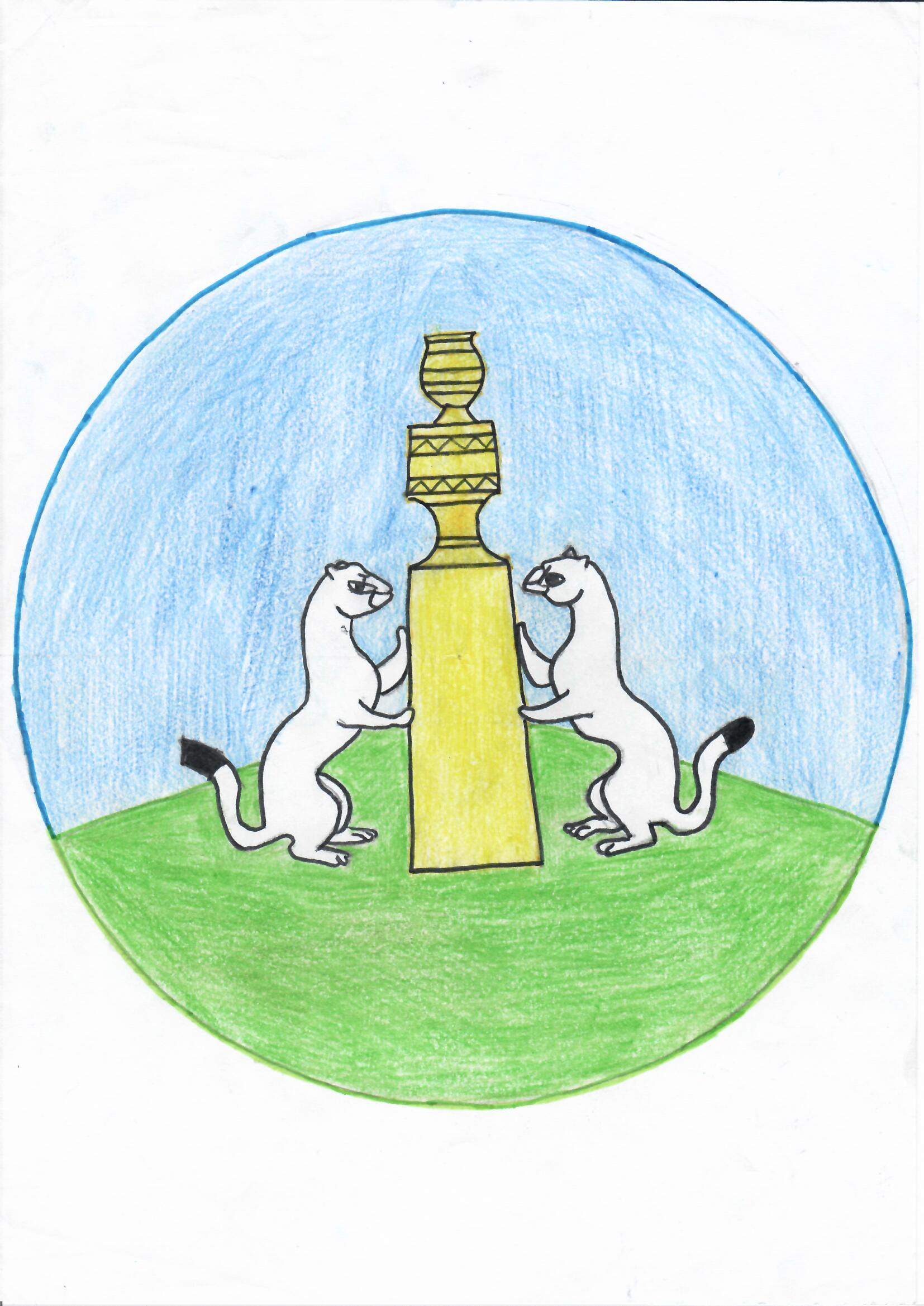 